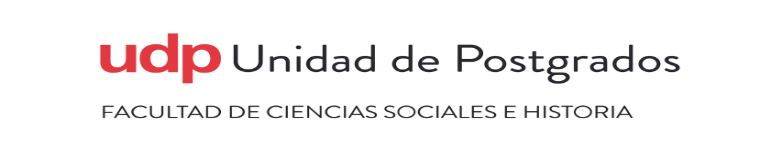 CONVOCATORIA: AYUDANTES DE LA LÍNEA CUALITATIVA MAGISTER EN MÉTODOS PARA LA INVESTIGACIÓN SOCIAL 2021FICHA DE POSTULACIÓN   I. IDENTIFICACIÓNII. ASPECTOS ACADÉMICOS: Indica en que en qué cursos de la línea cuantitativa consideras que tuviste mejor rendimiento en pregrado:IDENTIFICA LOS CURSOS DE PREGRADO EN LOS CUALES HAS SIDO AYUDANTE:IDENTIFICA LOS CURSOS DE POSTGRADO EN LOS CUALES HAS SIDO AYUDANTE:III. Antecedentes LaboralesIII. INTERESES: Describa en esta sección los principales intereses académicos que tiene en la actualidad. Exponga las razones por las cuales le gustaría participar como ayudante en la asignatura a la que postula y cuáles son las cualidades personales y competencias académicas que le permitirían desempeñar esta labor. Use sólo el espacio disponible.Requisitos mínimos para postular a ser ayudante son:Tener el grado de LicenciadoHaber realizado ayudantías en pregrado y postgradosTener experiencia en el área que se imparte el curso. Adjuntar un CV.Proceso de postulación:Las personas que deseen concursar deben llenar UNA SOLA Ficha de Postulación donde se especifica en orden de prioridad a qué cursos se postula. Esta ficha debe ser solicitada a la secretaria administrativa, Maggie Carvajal (maggie.carvajal@udp.cl).Debe enviar el formulario de postulación por correo electrónico a  Maggie Carvajal (maggie.carvajal@udp.cl)  Los/as profesores recibirán la ficha de postulación y los antecedentes adjuntos de los/las personas que postulan y que cumplan con los requisitos antes mencionados.Si lo estiman conveniente los/as profesores pueden citar a entrevista a todos/as o algunos/as de los/as postulantes.Los/as profesores deben notificar su elección a la Coordinadora Académica de la Unidad de Postgrados de la FCSH (gabriela.moreno@udp.cl) con copia a Maggie Carvajal (maggie.carvajal@udp.cl)APELLIDO PATERNOAPELLIDO MATERNONOMBRESNOMBRESNOMBRESNOMBRESDIRECCION PARA ENVIO DE CORRESPONDENCIA (CALLE, Nº, DEPTO., COMUNA)DIRECCION PARA ENVIO DE CORRESPONDENCIA (CALLE, Nº, DEPTO., COMUNA)RUTFECHA NACIMIENTOFECHA NACIMIENTOFECHA NACIMIENTOCORREO ELECTRÓNICOTELÉFONO RESIDENCIALTELÉFONO RESIDENCIALTELÉFONO CELULARTELÉFONO CELULARTELÉFONO CELULARTitulo profesional o Grado Académico pregradoUniversidadUniversidadAñoAñoAñoMagisterUniversidadUniversidadAñoAñoAño¿EN QUÉ CURSO(S) TE INTERESA PARTICIPAR COMO AYUDANTE? CURSO(menciónalas en orden de prioridad)Diseños y Estrategias en la Investigación Cualitativa(menciónalas en orden de prioridad)(menciónalas en orden de prioridad)NOMBRE DEL CURSONOTAAÑO EN QUE LO CURSASTEUNIVERSIDAD  CARRERA NOMBRE ASIGNATURAPROFESORAÑOUNIVERSIDADCARRERANOMBRE ASIGNATURAPROFESORNOMBRE delMagíster oDiplomadoAÑOINSTITUCIÓN O EMPRESANOMBRE DE PERSONA A CARGO  AÑO